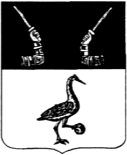 РОССИЙСКАЯ ФЕДЕРАЦИЯМУНИЦИПАЛЬНОЕ ОБРАЗОВАНИЕ ПРИОЗЕРСКИЙ МУНИЦИПАЛЬНЫЙ РАЙОН ЛЕНИНГРАДСКОЙ ОБЛАСТИКОМИТЕТ ФИНАНСОВПРИКАЗ от 29 декабря  2017 г. N 36ОБ УТВЕРЖДЕНИИ СТАНДАРТА ВНУТРЕННЕГО МУНИЦПАЛЬНОГОФИНАНСОВОГО КОНТРОЛЯ "ПЛАНИРОВАНИЕ КОНТРОЛЬНЫХ МЕРОПРИЯТИЙОТДЕЛА ВНУТРЕННЕГО МУНИЦИПАЛЬНОГО ФИНАНСОВОГО КОНТРОЛЯ  КОМИТЕТА ФИНАНСОВ  МУНИЦИПАЛЬНОГО ОБРАЗОВАНИЯ ПРИОЗЕРСКИЙ МУНИЦИПАЛЬНЫЙ РАЙОН ЛЕНИНГРАДСКОЙ ОБЛАСТИ»В соответствии с п. 3 ст. 269.2 Бюджетного кодекса Российской Федерации и п. 1.1 Порядка осуществления Комитетом финансов муниципального образования Приозерский муниципальный район Ленинградской области полномочий по внутреннему муниципальному финансовому контролю в сфере бюджетных правоотношений , утвержденного постановлением администрации муниципального образования Приозерский муниципальный район Ленинградской области от 29  ноября 2017 года N 3698, приказываю:1. Утвердить стандарт внутреннего муниципального финансового контроля "Планирование контрольных мероприятий отдела внутреннего муниципального финансового контроля  Комитета финансов  муниципального образования Приозерский муниципальный район Ленинградской области " (далее – отдел контроля) согласно приложению.2. Контроль за исполнением настоящего приказа оставляю за собой.Председатель комитета финансов муниципального образованияПриозерский муниципальный район Ленинградской области                                                                                                      О.Г. ПетрюкУТВЕРЖДЕНПриказомКомитета финансов муниципального образованияПриозерский муниципальный районЛенинградской областиот 29.12.2017 N 36(приложение)СТАНДАРТ ВНУТРЕННЕГО МУНИЦИПАЛЬНОГО ФИНАНСОВОГО КОНТРОЛЯ "ПЛАНИРОВАНИЕ КОНТРОЛЬНЫХ МЕРОПРИЯТИЙ ОТДЕЛА ВНУТРЕННЕГО МУНИЦИПАЛЬНОГО ФИНАНСОВОГО КОНТРОЛЯ  КОМИТЕТА ФИНАНСОВ  МУНИЦИПАЛЬНОГО ОБРАЗОВАНИЯ ПРИОЗЕРСКИЙ МУНИЦИПАЛЬНЫЙ РАЙОН ЛЕНИНГРАДСКОЙ ОБЛАСТИ "1. Общие положения1.1. Стандарт внутреннего муниципального финансового контроля "планирование контрольных мероприятий отдела внутреннего муниципального финансового контроля  комитета финансов  муниципального образования Приозерский муниципальный район ленинградской области " (далее - Стандарт) разработан в соответствии с пунктом 3 статьи 269.2 Бюджетного кодекса Российской Федерации и п.1.1 Порядка осуществления Комитетом финансов муниципального образования Приозерский муниципальный район Ленинградской области полномочий по внутреннему муниципальному финансовому контролю в сфере бюджетных правоотношений, утвержденного постановлением администрации муниципального образования Приозерский муниципальный район Ленинградской области от 29  ноября 2017 года N 3698.1.2. Целью Стандарта является установление единых правил планирования контрольной деятельности отдела внутреннего муниципального финансового контроля  Комитета финансов  муниципального образования Приозерский муниципальный район Ленинградской области ".1.3. Стандарт применяется при планировании контрольной деятельности отдела внутреннего муниципального финансового контроля  Комитета финансов  муниципального образования Приозерский муниципальный район Ленинградской области " (далее – отдел контроля) на соответствующий год в целом и при планировании контрольного мероприятия.1.4. Планирование основывается на системном подходе в соответствии со следующими принципами:обоснованность планирования контрольных мероприятий;адаптивность (гибкость) деятельности отдела контроля.1.5. Задачами планирования являются:обеспечение эффективной организации контрольной деятельности отдела контроля;определение приоритетных направлений контрольной деятельности отдела контроля и концепций работы по направлениям контрольной деятельности;формирование плана;формирование программы контрольного мероприятия.1.6. Стандарт обязателен для применения должностными лицами отдела контроля.1.7. Стандарт устанавливает общие правила организации и процедуры планирования контрольной деятельности с учетом риск-ориентированного подхода, в том числе в отношении следующих основных вопросов:структура и содержание плана контрольных мероприятий по осуществлению внутреннего муниципального финансового контроля на соответствующий год (далее - План);порядок формирования исходных данных, включая сбор, обработку информации, определение объема контрольной деятельности на соответствующий год;управление рисками при планировании контрольной деятельности;основания для включения контрольных мероприятий и объектов контроля в План, порядок реализации дифференцированного подхода к планированию контрольных мероприятий в зависимости от категории риска, его значимости и вероятности реализации риска;основания для проведения внеплановых контрольных мероприятий, установление резерва времени на проведение внеплановых контрольных мероприятий;порядок подготовки, согласования, утверждения и публикации Плана;внесение изменений в План;контроль исполнения Плана;планирование контрольного мероприятия.1.8. Понятия и термины, используемые настоящим Стандартом, применяются в значениях, определенных Бюджетным кодексом Российской Федерации, законами Ленинградской области и иными нормативными правовыми актами, регулирующими бюджетные правоотношения.2. Формирование плана контрольных мероприятий отдела внутреннего муниципального финансового контроля  Комитета финансов  муниципального образования Приозерский муниципальный район Ленинградской области2.1. Отдел контроля осуществляет контрольную деятельность на основе годовых Планов, которые составляются в целях формирования обобщенного, объективного и целостного представления о законности, целесообразности и результативности распределения и использования муниципальных финансовых ресурсов, а также имущества и материальных ценностей.2.2. Контрольные мероприятия подразделяются на:плановые;внеплановые.2.3. Формирование Плана включает осуществление следующих действий:составление проекта Плана;рассмотрение проекта, согласование и утверждение Плана.2.4. Составление проекта Плана осуществляется отделом контроля самостоятельно с учетом следующих критериев:предложений главы администрации муниципального образования Приозерский муниципальный район Ленинградской области, председателя комитета финансов;оценки состояния внутреннего финансового контроля и внутреннего финансового аудита в отношении объекта контроля, полученной в результате проведения отделом контроля анализа осуществления главными распорядителями (распорядителями) средств бюджета Приозерского района, главными администраторами (администраторами) доходов бюджета Приозерского района, главными администраторами (администраторами) источников финансирования дефицита бюджета Приозерского района внутреннего финансового контроля и внутреннего финансового аудита;периода, прошедшего с момента проведения органами муниципального финансового контроля контрольного мероприятия, и его результатов (в случае если указанный период превышает 3 года, данный критерий имеет приоритет);обеспечения равномерной нагрузки на должностных лиц отдела контроля, участвующих в контрольной деятельности;резерва времени для выполнения внеплановых контрольных мероприятий, определяемого на основании данных о внеплановых контрольных мероприятиях, осуществленных в предыдущий плановый период.2.5. При планировании принимают во внимание:существенность и значимость мероприятий, осуществляемых объектами контроля, в отношении которых предполагается проведение внутреннего муниципального финансового контроля, и(или) направления и объемы расходов бюджета Приозерского района;информация о наличии рисков в деятельности объектов контроля, которые потенциально могут приводить к негативным результатам;информация о наличии признаков нарушений, поступившая от органов исполнительной власти Приозерского муниицпального района, иных государственных органов.2.6. План Комитета определяет:перечень объектов контроля, в отношении которых отделом контроля планируется осуществить контрольные мероприятия;наименование контрольного мероприятия;срок проведения контрольного мероприятия.2.7. При определении срока проведения контрольного мероприятия необходимо учитывать сроки проведения его этапов (подготовительного, основного (проведение контрольного мероприятия) и заключительного (оформление результатов контрольного мероприятия), каждый из которых характеризуется выполнением определенных задач.2.8. План согласовывается с председателем комитета финансов не позднее 20 декабря года, предшествующего планируемому периоду.согласованный с председателем комитета финансов План представляется не позднее 25 декабря, предшествующего планируемому периоду, на утверждение главе администрации муниципального образования Приозерский муниципальный район Ленинградской области.2.10. После утверждения План размещается на официальном сайте муниципального образования Приозерский муниципальный район Ленинградской области в информационно-телекоммуникационной сети "Интернет" в соответствующем разделе.2.11. План должен формироваться таким образом, чтобы он был реально выполним и создавал условия для качественного выполнения планируемых контрольных мероприятий в установленные сроки.2.12. План подлежит постоянному мониторингу.По результатам мониторинга отдел контроля принимает решение о необходимости внесения изменений в План или об отсутствии оснований для внесения изменений.2.13. Изменения в План вносятся также в следующих случаях:реорганизации, ликвидации, изменения организационно-правовой формы объектов контроля;отвлечения сотрудников отдела контроля, участвующих в проведении запланированных мероприятий, на внеплановые контрольные мероприятия, проводимые на основании поступивших:предложений главы администрации муниципального образования Приозерский муниципальный район Ленинградской области, председателя комитета финансов;необходимости проведения встречной проверки в целях установления и(или) подтверждения фактов, связанных с деятельностью проверяемого объекта контроля;истечения сроков исполнения объектом контроля ранее выданных представления и(или) предписания;поступления в отдел контроля обращений, отнесенных к сфере применения Федерального закона от 2 мая 2006 года N 59-ФЗ "О порядке рассмотрения обращений граждан Российской Федерации", содержащих информацию о нарушениях бюджетного законодательства Российской Федерации и иных нормативных правовых актов, регулирующих бюджетные правоотношения.2.14. Изменение Плана осуществляется в виде:изменения перечня объектов контроля (исключения объектов контроля или включения дополнительных объектов контроля);изменения наименования контрольного мероприятия;изменения сроков проведения контрольного мероприятия.2.15. Периодичность проведения плановых контрольных мероприятий при реализации полномочий отдела контроля в отношении одного объекта контроля и одной темы контрольного мероприятия - не более одного раза в год.3. Планирование контрольного мероприятия3.1. Каждое контрольное мероприятие отдела контроля планируется для обеспечения правомерного, своевременного, обоснованного, результативного осуществления контроля и достижения целей контроля.3.2. Планирование контрольного мероприятия осуществляется для обеспечения взаимосвязанности всех этапов контрольного мероприятия - подготовительного, основного (проведение контрольного мероприятия) и заключительного этапа (оформление результатов контрольного мероприятия).3.3. Подготовительный этап контрольного мероприятия состоит в предварительном изучении всей имеющейся у отдела контроля информации о деятельности объекта контроля, в том числе анализируются нормативные правовые и иные акты, учредительные документы, отчетные документы, материалы предыдущих контрольных мероприятий, характеризующие и регламентирующие деятельность объекта контроля.3.4. Предварительное изучение проводится посредством сбора информации для получения знаний о предмете и объекте контроля.На основе анализа этой информации определяются:особенности деятельности объекта контроля;вопросы наиболее важные с точки зрения цели и темы контрольного мероприятия;риск нарушений бюджетного законодательства (в том числе на основе результатов контрольных мероприятий прошлых лет) в объектах контроля;наличие и состояние внутреннего финансового контроля и(или) внутреннего финансового аудита.По результатам анализа и оценки совокупности перечисленных факторов, характеризующих формирование и использование средств бюджета Приозерского района в сфере предмета и деятельности объектов контроля, формулируются вопросы контрольного мероприятия, составляется программа контрольного мероприятия.3.5. Программа контрольного мероприятия утверждается председателем Комитета финансов (уполномоченным лицом).В программе определяются основные вопросы проведения контрольного мероприятия исходя из его темы.4. Контроль за выполнением Плана контрольных мероприятий4.1. Основной задачей контроля за выполнением Плана является обеспечение своевременного, полного и качественного выполнения отделом контроля контрольных мероприятий, включенных в План.4.2. Контроль за выполнением Плана обеспечивает председатель Комитета финансов.4.3. Информация о выполнении Плана отражается в годовом отчете о результатах осуществления внутреннего муниципального финансового контроля.